Mots-clés à connaitreDictionnaireAvailability : DisponibilitéDurability : DurabilitéResiliency : ÉlasticitéReliability : FiabilitéConsistency : Cohérence des donnéesTenancy : la manière dont sont placées les instancesHA (Hight Availability) : Petit panne toléréeFault tolerent : Aucune panne n’est toléréeService managé : AWS s’occupe de tous (scalabilité, haute dispo, etc …)Scaling vertical :  Possibilité d’augmenter les ressources d’une machine (ex : CPU, espace disque) sans la redémarrer.Firewall Statefull : si on crée une règle entrante (inbound) il n’y a pas besoin de créer une règle sortante (outbound), car elle est automatiquement appliquée dans le outboundFirewall stateless : Une règle inbound n’est pas appliquée automatiquement en outbound, il faut l’appliquer manuellementStockage Objet (S3) : on ne peut pas modifier juste une partie d’un fichier donc si modification alors tout l'objet est remplacéStockage Bloc (EBS) : permet de modifier uniquement les parties modifiéesGéographieDatacenter : plus petite unité AWSAZ (Availability Zone) : ensemble de datacenter dans la même zone Région : plusieurs AZEdge location : POP (point of presence) pour la mise en cache (CloudFront) et DNS (Route 53)Regional Edge : décharge les EL lorsque ressources trop volumineuses, c'est un cache L2 utilisé par EL.S3Les classes11*9 (99,999999999%) de durabilité et 99,99% de disponibilité (sauf 99,5% pour One Zone-IA)Récupération plus rapide d’un objet dans S3 Glacier (+ c’est rapide + c’est cher) :Expedited retrieval : 1 -> 5 minsStandard retrieval :  3 -> 5hBulk retrival :  5 -> 12hCohérence des donnéesRead after Write pour le PUTSAttente de quelques ms si écrasement d’objet (PUTS and DELETES)ChiffrementDonnées en Transit : SSL/TLS par défautChiffrage (Encryptions) in REST :Keys-SSE-S3 : AWS gère pour nous la clé de chiffrageKeys-SSE-KMS : Client + AWS qui gère la cléKeys-SSE-C : le client fournit à AWS la clé de chiffrementClient Side Encryption : chiffré sur le pc du client puis ensuite renvoyé à S3PaiementPaiement au mois selon la taille de stockage + appels API (PUT, GET, LIST, gratuit pour DELETE)SécuritéContrôle d’accès :Policies : permission attachée à un bucket et sont très granulairesACL (Access Control Lists) : Limite l’accès aux objets aux user/group AWS.Services en +Possible de déployer des sites web statique (serverless)URL signée : url d’autorisation d’accès pour un ou plusieurs utilisateurs de confianceCross Version Replication : Réplication des données sur une autre régionAmazon S3 Transfer Acceleration : un CloudFront automatique, facturation que si accélérationLifecycle policies : durée pour déplacer les objets vers une autre classe de stockage et de pouvoir ensuite la supprimerVersioning : git de S3, l’objet reste présent même si suppressionLe Versioning et le Lifecycle policies sont complémentairesSi versioning activé avec le Cross Version Replication :Les DELETES ne sont pas répliqués :Les objets déjà existant ne sont pas répliqués, il faut le faire depuis le cliLes limitesAucune limite de stockage ou d’objetsKey design = key hashing = prefix = 3500 PUT et 5500 GET /s/prefix+ de préfixes = + de performance+ de performance si le nom du préfix est random100 buckets par compte AWSOn peut attacher jusqu’à 20 policiesTaille de l’objet : 5TB max0 byte minMultipart upload :	Possible si objet >= 5MBRecommandé si objet >= 100MBObligatoire si objet >= de 5GSolution Cloud hybrideAWS Storage Gateway : Service de stockage hybride (ce n’est pas une liaison directe privée)Les types qu’on peut stocker :File Gateway (pour les fichiers)Volume Gateway (pour les VM)Tape Gateway : bande magnétique (ancien modèle)Type de stockageStored volume : Réplication des données sur votre S3Cached volme (moins cher) : garde seulement les données fréquemment utilisées en on premiseAutres infosStockage de type objetService managéLe nom du bucket doit être unique car il forme l’url d’accès au buketObjets privés par défaut (possible de les rendre public de laisser le bucket en privé)Possible d’utiliser le MFA pour la suppression intentionnelleCode HTTP 200 si upload OKSi on n’arrive pas à détecter une image c’est un problème CORS (solution : créer une config CORS)EC2Model d’achat :On ne paie que les EC2 à l'état runningL’Etat hibernate permet de freezer notre machine (On ne paie pas), cependant notre EBS doit être chiffré.Stockage2 types de stockage disponible dans une AMI :Instance Storage : Vient avec une instance téléchargée depuis une AMIDonnées effacées si l'instance est arrêtée (sauf si que reboot) EBS : Les données sont persistantesNe peut être monté que sur une seule instanceNe peuvent être attachés à une instance que si l’instance est sur le même AZ.Pour un volume partagé entre différentes instances EC2 :EFS : permet un partage entre différentes AZ, régions, et même entre comptesFSX (pour NTFS windows) : permet un partage uniquement entre différentes AZLimites20 EC2 max / region5 ENI par EC2Pour information ENI (Elastic network interface), c’est une carte réseau virtuelle qu’on associe à une EC2Classe des EBSSnapshotOn ne peut pas supprimer un snapshot déjà utilisé en tant que root EBSLes snapshots EBS sont stockés sur S3, et sont stockés incrémentalementOn peut créer un snapshot d’une instance sans la stopper mais ce n’est pas recommandé, car on risque de perdre des donnéesIl est possible de créer une AMI depuis un snapshot ou un volumeOn peut partager un snapshot mais seulement s’il est déchiffréLes snapshots sont chiffrés automatiquement si le volume l’est aussiChiffrementPar défaut le root volume n’est pas chiffré seul les volumes rajoutés le sont.Comment chiffrer un volume root ?Créer un snapshot depuis le volume non chiffréCréer une copie de ce snapshot et sélectionner l’option chiffrementCréer une AMI depuis la copie de ce snapshotLancer une instance depuis cette AMIClusterOn ne peut pas bouger une instance qui est déjà dans une placement group, il faut créer une AMI depuis cette instance.Autres infosMoteur Hyperviseur type 1, plutôt que type 2 (VirtualBox)Nitro (KVM), AWS vise 100% nitroXen On crée une instance à partir d’une AMI (Amazon Machine Image)Possible d’importer une VM (ex : Vmware) dans EC2, il suffit d’exporter la VM dans S3 et la convertir en AMIuser-data peut être sous la forme de : Script bash (que EC2 va exécuter au démarrage) Fichier texte (pour un partage d’infos)Par défaut le root volume est supprimé (pour éviter cela mettre DeleteOnTermination à False) On ne peut pas partager un volume situé dans une AZ dans une autre AZ, en revanche on peut faire un export dans S3 et le réimporter dans l'autre AZVM Import/Export permet d'importer des VM (ex : VMWare) sur EC2 et de les réexporter en on primise.Le Scaling vertical est possibleOn ne peut pas modifier une Reserved instance d’une région à l’autre mais en AZ ouiRécupérer les data (user-data, public IP, private IP, etc …) depuis une urlhttp://169.254.169.254/latest/meta-data/public-hostname http://169.254.169.254/latest/meta-data/public-ipv4 http://169.254.169.254/latest/meta-data/(xxx) http://169.254.169.254/latest/user-data/ DatabaseRDS (BDD Relationnelle)2 types :OLTP  RDS : dédiée aux données transactionnellesOLAP  Amazon RedShift : dédiée à l’analyse de donnéesPas 100% managé mais le reste beaucoupRétention 35 jours max (1 défaut) donc par défaut le backup est activéTourne sur une instance EC2Utiliser KMS pour chiffrer les donnéesParmi RDS, il existe Aurora :Bdd OLTP d’AWSPlus puissant que les autres bdd OLTPLe seul à être serverless (scaling automatique on définit juste les ACUs aurora capacity unit)Donne beaucoup plus de possibilités que les autres bdd OLTPAurora peut permettre de lancer du Postgresql et MysqlLes services supplémentaires de RedshiftRedshift Enhanced VPC Routing : permet à une ressource AWS d’accéder directement à Redshift depuis un VPC, sans passer par internetRedshift Cross region replication : Réplication des données Redshift dans une autre région.BDD non relationnelle (NoSQL) Nom du service  DynamoDBFormat JSON (format clé valeur) Autoscalé par défautParfait pour stocker uniquement des métadonnées mais aussi des sessionsDynamoDB Streams permet de s’associer à une fonction Lambda et de l’exécuter immédiatement après la modification d’un élément de la tableLe code d’erreur 400 de DynamoDB signifie :ThrottlingExceptionLimitExceededExceptionElasticCache (mise en cache)Gain de performance en mettant en cache les requêtes fréquemment utilisées et possible de l’utiliser comme une base de données indépendante :Memcached : Très simple à mettre en place et permet de faire du scaling horizontal Redis : Plus riche en fonctionnalité comme le Multi AZ, ou la création de backups High Availability, Fault Tolerance et PuissanceMulti-AZ  pour la HA : failover automatique (réplication synchrone)Read Replica  pour la Puissance :  augmente la capacité de lecture (réplication asynchrone)Multi-AZ + Read Replica = Fault Tolerance: faire un Read Replica avec du MultiAZ pour que notre BDD soit répliquée sur une autre région avec le failoverTypes de scalingscaling horizontal : avec read replicas (15 max)scaling vertical : changement type/taille instanceaurora servlessshunking/sharding: partitionnement de sa base (amélioration de la performance)Autres infosSDD Storage (on choisit le nombre d’IOPS)Répartition sur 3 AZAWS effectue un snapshot du volume de stockage de l'instance de la bdd une fois par jourAWS Database Migration (DMS) peut être utilisé pour migrer une base de données vers une BDD open source sur une RDS ou une EC2.Neptune : bdd orientée graphPour câbler redshift avec un endpoint, il faut activer Redshift Enhanced VPC RoutingAurora stocke 6 copies de mes données RDS par défautVPC (Amazon Virtual Private Cloud)Les limites5 VPC par région par compte200 Subnets par VPCElastic IP  5 par région1 Internet Gateway par VPCCommunication avec internetPar défaut un VPC ne communique pas avec internet Pour un Public Subnet, il faut :Créer un Internet Gateway (IGW)Dans la table de routage du Public Subnet :Destination : 0.0.0.0/0Cible : IGWPour un Private subnet (ex d’utilité : télécharger des maj sur internet), il faut :Un public subnet ou on peut retrouver (à placer dans un Public Subnet) :Nat Gateway : entièrement managé, automatiquement scalableNat Instance : c’est une EC2 qu’on peut personnaliserBastion Host : instance EC2 pour une connexion privée public en ssh et rdpVPC et on premisePour créer une communication entre notre Datacenter et notre VPC on peut :Passer directement par internet (moins de sécurité)Ligne directement connecté, DX (AWS Direct Connect )Peu importe la méthode il faut au moins deux composants :VPG (Virtual Private Gateway) : attaché au VPC où on rajoute l’IP du datacenter on premiseCustomer Gateway : attaché au datacenter on premiseBGP (Border Gateway Protocol) : permet de connecter un VPG pour plusieurs Customer GatewayAttention : Les données ne sont pas chiffrées par défaut dans un DX à l’inverse d’un VPN qui chiffre généralement les données en Transit mais les données passent tout de même par internet Communication privé (ne passe pas par internet)Pour faire communiquer 2 VPC de manière privée, il faut créer une VPC PeeringLe VPC peering n'est pas transitive Ex : prod <-> test <-> PREPRODIl faudra rajouter un lien prod <->PREPROD si on veut les faire tous communiquer Pour la rendre transitive, on peut créer une Transit GatewayVPC endpoint garantie que le trafic ne sort pas sur Internet, il existe deux types :VPC Gateway Endpoint : utilisé principalement pour l'accès S3 et DynamoDBVPC Interface Endpoint : utilisé pour le reste des services Autres infosFonctionne avec le CIDR (Classless Inter Domain Routing)Supporte de l’IPV6 ou l’IPV4Se déploie dans une région donc c’est une isolation par Région1 Subnet = 1 AZ5 IPs sont réservés par AWS pour chaque subnetPar défaut ne sont créés que :Route tableNACL (Network Access Control List)Security GroupPour NAT en IPV6 il faut utiliser EGRESS car le NAT classique ne fonctionne pasIsolation au niveau du réseau (pour les accès utilisateurs on va utiliser le service IAM)Une adresse IP privée et publique est assignée automatiquement à une instance. Si on stop/termine une instance alors on perd notre adresse IP publique à l’instar d’une nouvelle (sauf si reboot), pour éviter ce problème on utilise le service Elastic IP, qu’on assigne soit à une EC2 ou une ENISécurité (Firewall)Security GroupFirewall Statefull au niveau des instances EC2 (layer 7)Un Security Group peut autoriser le traffic provenant d'un autre Security GroupPermet de bloquer ders ports mais non une IP (voir NACL pour faire ça)Par défaut :Bloque tout le trafic entrant (donc on ne peut que ALLOW et non DENY)Autorise tout le trafic sortantNACL (Network Access Control Lists)Firewall StateLess au niveau des Subnets (layer 4)Permet de bloquer les adresses IP1 Subnet par NACL cependant un NACL peut être associé à plusieurs subnet1ere règle qui match sera la première règle qui sera appliquée	Par défaut :Autorise tout le trafic entrantAutorise tout le trafic sortantDe façon générale, privilégiez Security Group à NACL car NACL est stateless, autorisation trop large et la règle est activée automatiquement pour chaque nouvelle instance créée dans le Subnet.ELB (Elastic Load Balancing)LexiquePour équilibrer la charge un ELB permet de faire du :InService : Rajout d’instancesOutofService : Suppression d’instancesOn peut équilibrer la charge selon un :Time-based elasticity : planification (on connait déjà le temps)Volume-based elasticity : en fonction de la chargeLes types Les classes ELB :Classic Load Balancers : load balancer web classique non intelligent (Layer 7) Application Load Balancers : : load balancer web intelligent (Layer 7) permet la redirection selon url source et prend en compte le multi portNetwork Load Balancers : pour le Traffic TCP (Layer 4)2 types de ELB :External ou Internet Facing : load balancer avec une IP publiqueInternal facing : laod balancer avec une IP privéeAutres informationsIdéal pour la HAIl faut un Auto Scaling Group pour qu’il fonctionneSupporte-le :stickiness : permet de garder les sessions permanentes sur la même instance EC2)X-forwarded-for : permet de récupérer la vrai source IP sur notre instance et non celle du ELBCross Zone Load Balancing : faire de la répartition de charge dans différentes AZ.Path patters : permet de diriger le trafic vers différentes instances EC2 en fonction de l'URL contenue dans la demandeErreur 504 quand il y a une erreurPossède toujours un nom de domaine et jamais une IPDistribue le trafic entre différentes AZ mais NON sur les différentes régions (il faut utiliser le service Route53 pour ce service)Doit être lancé sur au moins 2 Subnets différentsGroup Auto ScalingIl est possible de combiner différents types de modèles d’achat EC220 instances maximum par régionScale in et out très rapidement que faire ?? il faut surveiller sur le timing du lancement de l’alarmeCooldown timers permet d’indiquer une estimation de temps que prendra notre machine pour démarrer.Lifecycle Hooks :  temporiser la création ou la suppression d’une instance (ex :  attendre 5 mins avant de la supprimer) avant de recevoir des requêtes.Route53Simple routing policy : sélectionne par ordreFailover routing policy : sélectionne par healthGeolocation routing policy :  Rediriger vers une géolocalisationGeoproximity routing policy : choisir toujours la géolocalisation la plus procheLatency routing policy : choisir selon le TTLMultivalue answer routing policy : sélectionnèrent de manière aléatoire.Weighted routing policy : par % de charge (ex : 20% sur la 1ere route, puis 30% sur la 2eme route, puis 50% sur la 3eme route)Il existe une limite par défaut de 50 noms de domaine IAMLes entitésUsers : les utilisateurs finaux tels que les personnes, les employés d'une organisationGroups : une collection d'utilisateurs. Chaque utilisateur du groupe héritera des autorisations du groupe.Policies : Fichier JSON qui donne des autorisations sur ce qu'un user/group/role. Il peut être soit un :Identity-Based policiy : attaché au user/group/roleRessource-Based policy : attaché à certaines ressources (S3, SQL)Roles : à ajouter à une ressource AWS (ex : une EC2 qui a accès à S3 sans besoin d’authentification)Authentification2 types d’authentification :Login + mdp : pour la consoleKey ID et Secret Access Key : pour la cli et SDKAutres informationsPour la communication inter-service AWS qui demande des authentifications, il faut toujours privilégier les rôles car il n’enregistre pas nos credentials.Pas de système de région, les IAM sont universelPar défaut un utilisateur crée n’a aucun droit (il n’y a pas de permission par défaut)C’est toujours le DENY policy qui l’emporteCross Account Iam role : accorde aux clients l'accès à des ressources AWS de leur compte à un tiers (ex : partenaire APN)Amazon Cognito : prend en charge la connexion avec les fournisseurs d'identité sociale tels que Facebook, Google et Amazon, et les fournisseurs d'identité d'entreprise via SAML 2.0.MA (Multrifactor authentication) est non activé par défaut, et il est attaché aussi au compte rootPossible de créer ses propres règles de mot de passe.Analyse et MonitoringCloudWatchMonitoring pour de la PERFROMANCEPermet d’avoir plus d’élasticitéPossible de monitorer les :Metrics : les metrics différent selon les services monitorés, en EC2 il n’est pas possible de monitorer la mémoire (il faut utiliser un custom metric pour ça)Logs : hébergés dans S3 et ensuite on peut créer des Dashboards, des alarmes, etc …Alarms : permet de lancer des alarmes)Events : événements lors d’un changement d’étatDashboardsCloudTrailMonitorer les appels API et les stockent dans S3 Possible de l’activer dans toutes les régions ou une seule région.Un seul CloudTrail est capable de monitorer plusieurs régionsVPC Flow Logs Activable dans les VPC, subnets et les ENI (carte réseau), il capture le trafic entrant et sortant dans notre VPC, les logs sont publiés dans CloudWatchAthenaAnalyse les données non structurées, semi-structurées et structurées, stockées dans Amazon S3. Par exemple, des formats de données CSV ou JSON. Il fonctionne sans serveur. Il n'existe aucune infrastructure à gérer et vous ne payez que pour les requêtes que vous exécutez.Cloud QuickSightPermet aux entreprises de créer et analyser des visualisations de leurs données client (Demande un certain temps de configuration)Amazon Kinesis Vous pouvez utiliser Amazon Kinesis Data Streams pour collecter et traiter des flux volumineux d'enregistrements de données en temps réel sur vos instances EC2.AWS Config Permet de déterminer, de contrôler et d'évaluer les configurations de vos ressources AWSAWS WAFPare-feu d'application Web qui aide à protéger les applications Web contre les failles Web les plus courantes.Amazon InspectorDescription courte : Analyse les vulnérabilités sur vos EC2 et les listes avec un score de gravité.Description longue : Teste l'accessibilité de réseau des instances EC2 et l'état de sécurité de vos applications qui s'exécutent sur ces instances. Il évalue les demandes pour leur exposition, leurs vulnérabilités et leurs écarts par rapport aux bonnes pratiques. Après avoir effectué une évaluation, Amazon Inspector produit une liste détaillée de constatations en matière de sécurité qui sont classées par niveau de gravité.Amazon EMR Plate-forme de cluster gérée qui simplifie l'exécution des infrastructures de données massives, telles qu'Apache Hadoop et Apache Spark, sur AWS pour traiter et analyser de grandes quantités de donnéesDéploiement rapideCloudformation C’est du IAS (Information as code)Permet d’automatiser la création de nos ressources AWS depuis un template JSON ou YAML.Il existe un outil visuel Quick starts qui permet de créer notre template AWS Drift permet de détecter les changements entre l'infra actuelle et l'infra décrite dans le templates AWS Systems ManagerFonctionne comme Ansible et permet de configurer et de gérer vos instances Amazon EC2 et vos serveurs on-premise.AWS OpsWorksAutomatise les opérations sur les instances EC2 grâce à Chef et PuppetAWS Elastic Beanstalk Permet de déployer et de mettre à l'échelle des applications et services Web développés avec (Java, .NET, PHP, Node.js, Python, Ruby, Go et Docker) sur des serveurs familiers, tels qu'Apache, Nginx, Passenger et IIS.CodepiplineC’est le Gitlab-ci d’AWS (intégration continue)Il automatise les phases de développement, de test et de déploiement à chaque fois qu’un changement de code a lieu, en fonction du modèle de diffusion que vous avez défini. Il vous permet de diffuser des fonctionnalités et des mises à jour de manière rapide et fiable.AWS Codedeploy Comme Ansible, il permet d’automatiser les déploiements de logiciels vers divers EC2, vm On premise.AWS CodeBuildService d’intégration continue entièrement qui compile votre code source, exécute des tests et produit des packages logiciels prêts à être déployés.Mise en cacheCloudfrontC’est un CDNSon emplacement est dans les Edge Location. Il n’est pas fait pour héberger du contenu dynamique2 types :Web distribution : Pour les sites websRTMP : Media streamingDurée des objets S3 selon le TTLOn peut recharger le cache soit : Avec le TTLEn changeant le nom de l’objet Pour les bases de donnéesPour les bdd, on va éviter d’utiliser Cloudfront, car il existe des services qui sont déjà dédiés à ça.Le cache sur une bdd, permet d’accéder à des requêtes plus rapidement, car les données sont stockées la mémoire et non plus dans le disque. Service de mise en cache de bdd :Amazon DynamoDB Accelerator Pour mettre à jour le cache, il faut rajouter un TTL (lazy loading)ElasticCache avecMemcached RedisListe d’attente et notificationsSQS (Simple queue service)Ordre de traitementStandard Queue : ne garantit pas l'unicité (donc possible d’avoir deux fois le même message) et le nombre de msg simultané est illimitéFIFO queue : garantit l'unicité et l'ordre de traitementLes limitesLe délai de visibilité d'un message :Par défaut 30 secondes. Mini 0 secondes. Max 12 heuresConservation des messagesPar défaut 4 jours. Mini 60 secondes Maxi 1 209 600 secondes (14 jours).Débit des messagesStandard Queue : illimitéFIFO : 300message/s (3000 m/s pour le traitement par groupe)TarifOn paie selon la taille et le nombre de messages.Autres informationsPolling normal : demande s’il y a un message à chaque fois et la queue lui répond (ça a un cout)Long polling : permet de réduire les couts car la queue ne répond que jusqu’à réception de message.Pour gérer les priorités (message premium en 1er et le reste en 2eme) , on va créer deux queues, il va taper d’abord dans la queue premium et si elle n’a pas de message alors on passe à la queue standard.Le service SQL peut aussi être utilisé pour améliorer le temps de calcul d’une EC2 (pour les traitements vidéo) et pour les bdd (en planifiant l'ajout d'entrées multiples dans bdd).SNS (Amazon Simple Notification Service)Service de messagerie (SMS, Email) pub/sub entièrement managé.Fonctionne avec un système de souscription/Publication (comme à l’abonnement à une newsletter)ConteneursECS (Elastic container service)Informations sur le serviceIl peut être combiné avec EKS (Elastic Kubenetes Service)Hautement scalable et rapidePermet de déployer des images docker dans cluster d’instances EC2On n’a pas accès aux EC2 ou sont hébergés nos conteneursAWS Fargate permet d'exécuter des conteneurs sans avoir à gérer des serveurs ou clusters.Comment rajouter mon image DockerEtape 1 : on choisit le nombre d’instance EC2Etape 2 : on crée une task définition Image dockerLes ports à ouvrirCPU memoryContainer RegistryServices c’est le nombre de tache qu’on déploie dans EC2ServerlessLambdaFonction qu’on crée avec notre langage préféré et qui peut être lancée par une ressource AWS.Supporte: Node.js, Java, Python, C#, Go and Ruby, PHP  Peut être lancé depuis une Edge LocationOn peut mettre ses librairies persos dans le package de déploiement, ou les ajouter définitivement dans lambda layersCloudWatch permet de voir les logs LambdaUn délai d’exécution jusqu’à 15 min maxPour les fonctions plus lentes, on doit les splitter via step functions qui fonctionnent avec state languageAPI Gateway C’est une Gateway d’appel api pour n’importe quel service AWS. On peut aussi l’utiliser pour créer notre propre api sans forcément que ça soit lié aux ressources AWS.Disaster planningRPO (Recovery Point Objective) : si j’accepte un rpo de 12h alors j’accepte de perdre de mes données pendant de 12hRTO (Recovery Time Objective) : je peux accepter de perdre une heure de serviceIl faut considérer que toute une région AWS peut tomber (du style tremblement de terre) : S3 : Cross-region-replicationEBS : un snapshot peut être copier dans une autre régionRoute53 : Failover (il faut dans ce cas répliquer l’infra sur deux régions différentes)RDS : Read Réplicas (qui peut être déployer sur une autre région) combiné avec le multi-AZAutres infosAWS Server Migration Service : permet de migrer une infra on premise , style VMware ou Hypver-V vers AWS.La CLI donne plus de privilèges que la consoleMFA ne permet pas de se prémunir de la suppression mais permet juste une préventionClasseQuand le choisir ?Quand le choisir ?S3 StandardS3 StandardTéléchargement rapideDonnées fréquemment consultéesAppels API moins cherRéplication sur 3 AZAmazon S3 Intelligent-TieringAmazon S3 Intelligent-TieringAWS choisi automatiquement la meilleure classe pour nousS3 IAS3 IATéléchargement rapide Données consultées peu fréquemment La requête est + cher que S3 standardRéplication sur 3 AZS3 One Zone-IAS3 One Zone-IAMême chose que S3 IA mais redondance sur 1 AZS3 GlacierS3 GlacierTéléchargement très lent (3 à 5h)La requête est + cher que S3 standardRéplication sur 3 AZS3 Glacier Deep ArchiveS3 Glacier Deep ArchiveLe moins cher mais le + lent que S3 GlacierType d’achatDescriptionOn-DemandPaiement à la second LinuxPaiement à l’heure WindowsSpot InstancesLe prix suit les flux du marché (comme à la bourse)Il nous laisse 120 secondes avant la suppression de l’instanceReserved InstancesPaiement sur l’année (coute moins cher que le On-Demand)Schedule Reserved InstancesReserved instance sur une période choisie (ex : tous les samedis entre 00h à 6h)Dedicated hostsRack réservé (on sait quel est l’host)On le choisit pour être compliant avec les licencesDedicated instancesInstances lancées dans le même hardware isolées des autres clientsVolume SSD Provisioned IOPSVolume SSD General PurposeVolumeHDD Throughput OptimizedVolume Cold HDDTaille mini 14500 Gio500 GioDébit max IO/s6400016000500250Débit max1000 Moi/s250 Moi/s500 Mo/s500 Mo/sSe mesure enIOPSIOPSMB/sMB/sQuand le choisir ?Beaucoup de lecture écriture Utilisation normal (non intensive)Bande passante élevée et Optimalisation des coutsLe moins cher et données très peu consultéesClustered Placement groupPartition Placement GroupsSpread Placement groupDescriptionMême rack et même hardwareMême rack mais différents hardwareDifférents racks et différents hardwaresQuand l’utiliser ?• Traffic réseau élevé• Très peu de latence• Puissance de calcul ++ Réduire la probabilité de défaillances de matériel corrélé pour une applicationApplications ayant un petit nombre d'instances critiques, qui doivent être séparées les unes des autresSchéma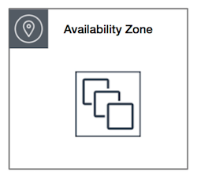 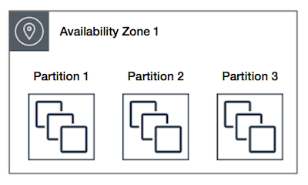 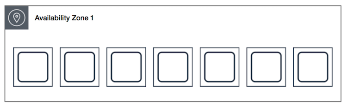 